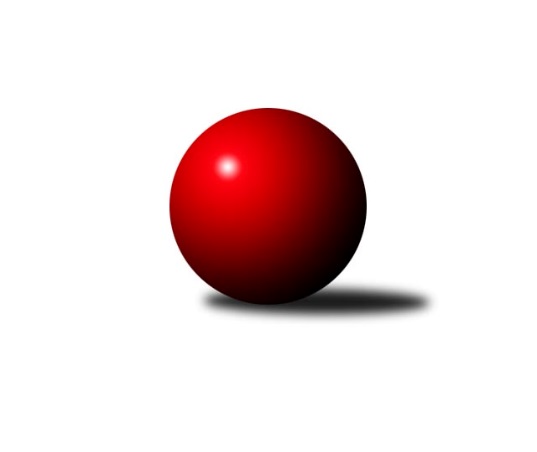 Č.1Ročník 2012/2013	1.5.2024 Severomoravská divize 2012/2013Statistika 1. kolaTabulka družstev:		družstvo	záp	výh	rem	proh	skore	sety	průměr	body	plné	dorážka	chyby	1.	TJ  Odry ˝A˝	1	1	0	0	14 : 2 	(10.0 : 2.0)	2633	2	1796	837	21	2.	TJ Horní Benešov ˝B˝	1	1	0	0	14 : 2 	(10.0 : 2.0)	2607	2	1766	841	24	3.	SKK Jeseník ˝A˝	1	1	0	0	14 : 2 	(7.0 : 5.0)	2519	2	1733	786	16	4.	KK Hranice ˝A˝	1	1	0	0	12 : 4 	(7.0 : 5.0)	2683	2	1820	863	22	5.	TJ Opava ˝B˝	1	1	0	0	12 : 4 	(8.0 : 4.0)	2645	2	1789	856	30	6.	Sokol Přemyslovice ˝B˝	1	1	0	0	12 : 4 	(7.0 : 5.0)	2454	2	1689	765	46	7.	KK Šumperk ˝B˝	1	1	0	0	10 : 6 	(7.0 : 5.0)	2519	2	1703	816	39	8.	TJ Sokol Sedlnice ˝A˝	1	0	0	1	6 : 10 	(5.0 : 7.0)	2485	0	1736	749	39	9.	KK Minerva Opava ˝A˝	1	0	0	1	4 : 12 	(5.0 : 7.0)	2647	0	1768	879	13	10.	KK Lipník nad Bečvou ˝A˝	1	0	0	1	4 : 12 	(4.0 : 8.0)	2450	0	1729	721	41	11.	TJ VOKD Poruba ˝A˝	1	0	0	1	4 : 12 	(5.0 : 7.0)	2396	0	1670	726	41	12.	TJ Unie Hlubina ˝A˝	1	0	0	1	2 : 14 	(2.0 : 10.0)	2498	0	1738	760	37	13.	SKK Ostrava B	1	0	0	1	2 : 14 	(5.0 : 7.0)	2435	0	1670	765	28	14.	TJ Jiskra Rýmařov ˝A˝	1	0	0	1	2 : 14 	(2.0 : 10.0)	2392	0	1685	707	52Tabulka doma:		družstvo	záp	výh	rem	proh	skore	sety	průměr	body	maximum	minimum	1.	TJ  Odry ˝A˝	1	1	0	0	14 : 2 	(10.0 : 2.0)	2633	2	2633	2633	2.	TJ Horní Benešov ˝B˝	1	1	0	0	14 : 2 	(10.0 : 2.0)	2607	2	2607	2607	3.	SKK Jeseník ˝A˝	1	1	0	0	14 : 2 	(7.0 : 5.0)	2519	2	2519	2519	4.	TJ Opava ˝B˝	1	1	0	0	12 : 4 	(8.0 : 4.0)	2645	2	2645	2645	5.	KK Šumperk ˝B˝	1	1	0	0	10 : 6 	(7.0 : 5.0)	2519	2	2519	2519	6.	SKK Ostrava B	0	0	0	0	0 : 0 	(0.0 : 0.0)	0	0	0	0	7.	TJ Unie Hlubina ˝A˝	0	0	0	0	0 : 0 	(0.0 : 0.0)	0	0	0	0	8.	KK Hranice ˝A˝	0	0	0	0	0 : 0 	(0.0 : 0.0)	0	0	0	0	9.	KK Lipník nad Bečvou ˝A˝	0	0	0	0	0 : 0 	(0.0 : 0.0)	0	0	0	0	10.	TJ Jiskra Rýmařov ˝A˝	0	0	0	0	0 : 0 	(0.0 : 0.0)	0	0	0	0	11.	TJ Sokol Sedlnice ˝A˝	0	0	0	0	0 : 0 	(0.0 : 0.0)	0	0	0	0	12.	Sokol Přemyslovice ˝B˝	0	0	0	0	0 : 0 	(0.0 : 0.0)	0	0	0	0	13.	KK Minerva Opava ˝A˝	1	0	0	1	4 : 12 	(5.0 : 7.0)	2647	0	2647	2647	14.	TJ VOKD Poruba ˝A˝	1	0	0	1	4 : 12 	(5.0 : 7.0)	2396	0	2396	2396Tabulka venku:		družstvo	záp	výh	rem	proh	skore	sety	průměr	body	maximum	minimum	1.	KK Hranice ˝A˝	1	1	0	0	12 : 4 	(7.0 : 5.0)	2683	2	2683	2683	2.	Sokol Přemyslovice ˝B˝	1	1	0	0	12 : 4 	(7.0 : 5.0)	2454	2	2454	2454	3.	TJ Opava ˝B˝	0	0	0	0	0 : 0 	(0.0 : 0.0)	0	0	0	0	4.	SKK Jeseník ˝A˝	0	0	0	0	0 : 0 	(0.0 : 0.0)	0	0	0	0	5.	TJ Horní Benešov ˝B˝	0	0	0	0	0 : 0 	(0.0 : 0.0)	0	0	0	0	6.	KK Minerva Opava ˝A˝	0	0	0	0	0 : 0 	(0.0 : 0.0)	0	0	0	0	7.	TJ VOKD Poruba ˝A˝	0	0	0	0	0 : 0 	(0.0 : 0.0)	0	0	0	0	8.	KK Šumperk ˝B˝	0	0	0	0	0 : 0 	(0.0 : 0.0)	0	0	0	0	9.	TJ  Odry ˝A˝	0	0	0	0	0 : 0 	(0.0 : 0.0)	0	0	0	0	10.	TJ Sokol Sedlnice ˝A˝	1	0	0	1	6 : 10 	(5.0 : 7.0)	2485	0	2485	2485	11.	KK Lipník nad Bečvou ˝A˝	1	0	0	1	4 : 12 	(4.0 : 8.0)	2450	0	2450	2450	12.	TJ Unie Hlubina ˝A˝	1	0	0	1	2 : 14 	(2.0 : 10.0)	2498	0	2498	2498	13.	SKK Ostrava B	1	0	0	1	2 : 14 	(5.0 : 7.0)	2435	0	2435	2435	14.	TJ Jiskra Rýmařov ˝A˝	1	0	0	1	2 : 14 	(2.0 : 10.0)	2392	0	2392	2392Tabulka podzimní části:		družstvo	záp	výh	rem	proh	skore	sety	průměr	body	doma	venku	1.	TJ  Odry ˝A˝	1	1	0	0	14 : 2 	(10.0 : 2.0)	2633	2 	1 	0 	0 	0 	0 	0	2.	TJ Horní Benešov ˝B˝	1	1	0	0	14 : 2 	(10.0 : 2.0)	2607	2 	1 	0 	0 	0 	0 	0	3.	SKK Jeseník ˝A˝	1	1	0	0	14 : 2 	(7.0 : 5.0)	2519	2 	1 	0 	0 	0 	0 	0	4.	KK Hranice ˝A˝	1	1	0	0	12 : 4 	(7.0 : 5.0)	2683	2 	0 	0 	0 	1 	0 	0	5.	TJ Opava ˝B˝	1	1	0	0	12 : 4 	(8.0 : 4.0)	2645	2 	1 	0 	0 	0 	0 	0	6.	Sokol Přemyslovice ˝B˝	1	1	0	0	12 : 4 	(7.0 : 5.0)	2454	2 	0 	0 	0 	1 	0 	0	7.	KK Šumperk ˝B˝	1	1	0	0	10 : 6 	(7.0 : 5.0)	2519	2 	1 	0 	0 	0 	0 	0	8.	TJ Sokol Sedlnice ˝A˝	1	0	0	1	6 : 10 	(5.0 : 7.0)	2485	0 	0 	0 	0 	0 	0 	1	9.	KK Minerva Opava ˝A˝	1	0	0	1	4 : 12 	(5.0 : 7.0)	2647	0 	0 	0 	1 	0 	0 	0	10.	KK Lipník nad Bečvou ˝A˝	1	0	0	1	4 : 12 	(4.0 : 8.0)	2450	0 	0 	0 	0 	0 	0 	1	11.	TJ VOKD Poruba ˝A˝	1	0	0	1	4 : 12 	(5.0 : 7.0)	2396	0 	0 	0 	1 	0 	0 	0	12.	TJ Unie Hlubina ˝A˝	1	0	0	1	2 : 14 	(2.0 : 10.0)	2498	0 	0 	0 	0 	0 	0 	1	13.	SKK Ostrava B	1	0	0	1	2 : 14 	(5.0 : 7.0)	2435	0 	0 	0 	0 	0 	0 	1	14.	TJ Jiskra Rýmařov ˝A˝	1	0	0	1	2 : 14 	(2.0 : 10.0)	2392	0 	0 	0 	0 	0 	0 	1Tabulka jarní části:		družstvo	záp	výh	rem	proh	skore	sety	průměr	body	doma	venku	1.	SKK Ostrava B	0	0	0	0	0 : 0 	(0.0 : 0.0)	0	0 	0 	0 	0 	0 	0 	0 	2.	KK Hranice ˝A˝	0	0	0	0	0 : 0 	(0.0 : 0.0)	0	0 	0 	0 	0 	0 	0 	0 	3.	TJ Unie Hlubina ˝A˝	0	0	0	0	0 : 0 	(0.0 : 0.0)	0	0 	0 	0 	0 	0 	0 	0 	4.	TJ Opava ˝B˝	0	0	0	0	0 : 0 	(0.0 : 0.0)	0	0 	0 	0 	0 	0 	0 	0 	5.	TJ Jiskra Rýmařov ˝A˝	0	0	0	0	0 : 0 	(0.0 : 0.0)	0	0 	0 	0 	0 	0 	0 	0 	6.	SKK Jeseník ˝A˝	0	0	0	0	0 : 0 	(0.0 : 0.0)	0	0 	0 	0 	0 	0 	0 	0 	7.	Sokol Přemyslovice ˝B˝	0	0	0	0	0 : 0 	(0.0 : 0.0)	0	0 	0 	0 	0 	0 	0 	0 	8.	KK Minerva Opava ˝A˝	0	0	0	0	0 : 0 	(0.0 : 0.0)	0	0 	0 	0 	0 	0 	0 	0 	9.	TJ Sokol Sedlnice ˝A˝	0	0	0	0	0 : 0 	(0.0 : 0.0)	0	0 	0 	0 	0 	0 	0 	0 	10.	TJ VOKD Poruba ˝A˝	0	0	0	0	0 : 0 	(0.0 : 0.0)	0	0 	0 	0 	0 	0 	0 	0 	11.	KK Šumperk ˝B˝	0	0	0	0	0 : 0 	(0.0 : 0.0)	0	0 	0 	0 	0 	0 	0 	0 	12.	TJ  Odry ˝A˝	0	0	0	0	0 : 0 	(0.0 : 0.0)	0	0 	0 	0 	0 	0 	0 	0 	13.	TJ Horní Benešov ˝B˝	0	0	0	0	0 : 0 	(0.0 : 0.0)	0	0 	0 	0 	0 	0 	0 	0 	14.	KK Lipník nad Bečvou ˝A˝	0	0	0	0	0 : 0 	(0.0 : 0.0)	0	0 	0 	0 	0 	0 	0 	0 Zisk bodů pro družstvo:		jméno hráče	družstvo	body	zápasy	v %	dílčí body	sety	v %	1.	Karel Chlevišťan 	TJ  Odry ˝A˝ 	2	/	1	(100%)		/		(%)	2.	Jiří Vrba 	SKK Jeseník ˝A˝ 	2	/	1	(100%)		/		(%)	3.	Petr Brablec 	TJ Unie Hlubina ˝A˝ 	2	/	1	(100%)		/		(%)	4.	Pavel Martinec 	KK Minerva Opava ˝A˝ 	2	/	1	(100%)		/		(%)	5.	Petr Pavelka 	KK Hranice ˝A˝ 	2	/	1	(100%)		/		(%)	6.	Vratislav Kolář 	KK Hranice ˝A˝ 	2	/	1	(100%)		/		(%)	7.	Petr Dvorský 	TJ  Odry ˝A˝ 	2	/	1	(100%)		/		(%)	8.	Marek Frydrych 	TJ  Odry ˝A˝ 	2	/	1	(100%)		/		(%)	9.	Jiří Šoupal 	Sokol Přemyslovice ˝B˝ 	2	/	1	(100%)		/		(%)	10.	Lenka Pouchlá 	SKK Ostrava B 	2	/	1	(100%)		/		(%)	11.	Václav Smejkal 	SKK Jeseník ˝A˝ 	2	/	1	(100%)		/		(%)	12.	Jan Šebek 	TJ  Odry ˝A˝ 	2	/	1	(100%)		/		(%)	13.	Miroslav Dimidenko 	TJ  Odry ˝A˝ 	2	/	1	(100%)		/		(%)	14.	Vladislav Pečinka 	TJ Horní Benešov ˝B˝ 	2	/	1	(100%)		/		(%)	15.	Petr Rak 	TJ Horní Benešov ˝B˝ 	2	/	1	(100%)		/		(%)	16.	Pavel Kovalčík 	TJ Opava ˝B˝ 	2	/	1	(100%)		/		(%)	17.	Michal Rašťák 	TJ Horní Benešov ˝B˝ 	2	/	1	(100%)		/		(%)	18.	Jan Semrád 	KK Šumperk ˝B˝ 	2	/	1	(100%)		/		(%)	19.	Zdeněk Macháček 	KK Lipník nad Bečvou ˝A˝ 	2	/	1	(100%)		/		(%)	20.	Pavel Heinisch 	KK Šumperk ˝B˝ 	2	/	1	(100%)		/		(%)	21.	Jaromír Rabenseifner 	KK Šumperk ˝B˝ 	2	/	1	(100%)		/		(%)	22.	Adam Chvostek 	TJ Sokol Sedlnice ˝A˝ 	2	/	1	(100%)		/		(%)	23.	Maciej Basista 	TJ Opava ˝B˝ 	2	/	1	(100%)		/		(%)	24.	Ivo Stuchlík 	TJ Sokol Sedlnice ˝A˝ 	2	/	1	(100%)		/		(%)	25.	Vlastimil Skopalík 	TJ Horní Benešov ˝B˝ 	2	/	1	(100%)		/		(%)	26.	Milan Jahn 	TJ Opava ˝B˝ 	2	/	1	(100%)		/		(%)	27.	Jiří Kankovský 	Sokol Přemyslovice ˝B˝ 	2	/	1	(100%)		/		(%)	28.	Martin Skopal 	TJ VOKD Poruba ˝A˝ 	2	/	1	(100%)		/		(%)	29.	Jan Sedláček 	Sokol Přemyslovice ˝B˝ 	2	/	1	(100%)		/		(%)	30.	Pavel Močár 	Sokol Přemyslovice ˝B˝ 	2	/	1	(100%)		/		(%)	31.	Richard Štětka 	KK Lipník nad Bečvou ˝A˝ 	2	/	1	(100%)		/		(%)	32.	Josef Němec 	TJ Opava ˝B˝ 	2	/	1	(100%)		/		(%)	33.	Tomáš Slavík 	KK Minerva Opava ˝A˝ 	2	/	1	(100%)		/		(%)	34.	Vladimír Hudec 	KK Hranice ˝A˝ 	2	/	1	(100%)		/		(%)	35.	Karel Pitrun 	KK Hranice ˝A˝ 	2	/	1	(100%)		/		(%)	36.	Ladislav Míka 	TJ VOKD Poruba ˝A˝ 	2	/	1	(100%)		/		(%)	37.	Petr Šulák 	SKK Jeseník ˝A˝ 	2	/	1	(100%)		/		(%)	38.	Jaroslav Tezzele 	TJ Jiskra Rýmařov ˝A˝ 	2	/	1	(100%)		/		(%)	39.	Miroslav Mikulský 	TJ Sokol Sedlnice ˝A˝ 	2	/	1	(100%)		/		(%)	40.	Michal Blažek 	TJ Horní Benešov ˝B˝ 	2	/	1	(100%)		/		(%)	41.	Zdeněk Janoud 	SKK Jeseník ˝A˝ 	2	/	1	(100%)		/		(%)	42.	Miroslav Setinský 	SKK Jeseník ˝A˝ 	2	/	1	(100%)		/		(%)	43.	Petr Číž 	TJ VOKD Poruba ˝A˝ 	0	/	1	(0%)		/		(%)	44.	Tomáš Polášek 	SKK Ostrava B 	0	/	1	(0%)		/		(%)	45.	Petr Basta 	TJ VOKD Poruba ˝A˝ 	0	/	1	(0%)		/		(%)	46.	Marek Hynar 	TJ Opava ˝B˝ 	0	/	1	(0%)		/		(%)	47.	Zdeněk Chlopčík 	KK Minerva Opava ˝A˝ 	0	/	1	(0%)		/		(%)	48.	Anna Ledvinová 	KK Hranice ˝A˝ 	0	/	1	(0%)		/		(%)	49.	Vladimír Heiser 	KK Minerva Opava ˝A˝ 	0	/	1	(0%)		/		(%)	50.	Martin Bilíček 	TJ Horní Benešov ˝B˝ 	0	/	1	(0%)		/		(%)	51.	Josef Matušek 	TJ Jiskra Rýmařov ˝A˝ 	0	/	1	(0%)		/		(%)	52.	Rostislav Bareš 	TJ VOKD Poruba ˝A˝ 	0	/	1	(0%)		/		(%)	53.	František Deingruber 	SKK Ostrava B 	0	/	1	(0%)		/		(%)	54.	Vilém Zeiner 	KK Lipník nad Bečvou ˝A˝ 	0	/	1	(0%)		/		(%)	55.	Zdeněk Grulich 	Sokol Přemyslovice ˝B˝ 	0	/	1	(0%)		/		(%)	56.	Miroslav Složil 	SKK Ostrava B 	0	/	1	(0%)		/		(%)	57.	Milan Vymazal 	KK Šumperk ˝B˝ 	0	/	1	(0%)		/		(%)	58.	Miroslav Ondrouch 	Sokol Přemyslovice ˝B˝ 	0	/	1	(0%)		/		(%)	59.	Gustav Vojtek 	KK Šumperk ˝B˝ 	0	/	1	(0%)		/		(%)	60.	Jaroslav Chvostek 	TJ Sokol Sedlnice ˝A˝ 	0	/	1	(0%)		/		(%)	61.	Rostislav Pelz 	KK Lipník nad Bečvou ˝A˝ 	0	/	1	(0%)		/		(%)	62.	Tomáš Valíček 	TJ Opava ˝B˝ 	0	/	1	(0%)		/		(%)	63.	Jitka Szczyrbová 	KK Lipník nad Bečvou ˝A˝ 	0	/	1	(0%)		/		(%)	64.	Zdeněk Macháček 	KK Lipník nad Bečvou ˝A˝ 	0	/	1	(0%)		/		(%)	65.	David Mrkvica 	TJ Sokol Sedlnice ˝A˝ 	0	/	1	(0%)		/		(%)	66.	Martin Juřica 	TJ Sokol Sedlnice ˝A˝ 	0	/	1	(0%)		/		(%)	67.	Petr Matějka 	KK Šumperk ˝B˝ 	0	/	1	(0%)		/		(%)	68.	Petr Chodura 	TJ Unie Hlubina ˝A˝ 	0	/	1	(0%)		/		(%)	69.	Jiří Fárek 	SKK Jeseník ˝A˝ 	0	/	1	(0%)		/		(%)	70.	Štěpán Charník 	TJ Jiskra Rýmařov ˝A˝ 	0	/	1	(0%)		/		(%)	71.	Hana Vlčková 	TJ Unie Hlubina ˝A˝ 	0	/	1	(0%)		/		(%)	72.	Stanislav Ovšák 	TJ  Odry ˝A˝ 	0	/	1	(0%)		/		(%)	73.	Zdeněk Kuna 	SKK Ostrava B 	0	/	1	(0%)		/		(%)	74.	Dan Šodek 	SKK Ostrava B 	0	/	1	(0%)		/		(%)	75.	Ivo Marek 	TJ VOKD Poruba ˝A˝ 	0	/	1	(0%)		/		(%)	76.	Radmila Pastvová 	TJ Unie Hlubina ˝A˝ 	0	/	1	(0%)		/		(%)	77.	František Oliva 	TJ Unie Hlubina ˝A˝ 	0	/	1	(0%)		/		(%)	78.	Luděk Slanina 	KK Minerva Opava ˝A˝ 	0	/	1	(0%)		/		(%)	79.	Jiří Terrich 	KK Hranice ˝A˝ 	0	/	1	(0%)		/		(%)	80.	Josef Pilatík 	TJ Jiskra Rýmařov ˝A˝ 	0	/	1	(0%)		/		(%)	81.	Stanislav Brokl 	KK Minerva Opava ˝A˝ 	0	/	1	(0%)		/		(%)	82.	Michal Hejtmánek 	TJ Unie Hlubina ˝A˝ 	0	/	1	(0%)		/		(%)	83.	Věra Tomanová 	TJ Jiskra Rýmařov ˝A˝ 	0	/	1	(0%)		/		(%)	84.	Jaroslav Heblák 	TJ Jiskra Rýmařov ˝A˝ 	0	/	1	(0%)		/		(%)Průměry na kuželnách:		kuželna	průměr	plné	dorážka	chyby	výkon na hráče	1.	Minerva Opava, 1-2	2665	1794	871	17.5	(444.2)	2.	TJ Odry, 1-4	2565	1767	798	29.0	(427.6)	3.	TJ Opava, 1-4	2547	1759	788	35.5	(424.6)	4.	KK Šumperk, 1-4	2502	1719	782	39.0	(417.0)	5.	 Horní Benešov, 1-4	2499	1725	774	38.0	(416.6)	6.	SKK Jeseník, 1-4	2477	1701	775	22.0	(412.8)	7.	TJ VOKD Poruba, 1-4	2425	1679	745	43.5	(404.2)Nejlepší výkony na kuželnách:Minerva Opava, 1-2KK Hranice ˝A˝	2683	1. kolo	Pavel Martinec 	KK Minerva Opava ˝A˝	478	1. koloKK Minerva Opava ˝A˝	2647	1. kolo	Vratislav Kolář 	KK Hranice ˝A˝	465	1. kolo		. kolo	Vladimír Hudec 	KK Hranice ˝A˝	455	1. kolo		. kolo	Karel Pitrun 	KK Hranice ˝A˝	451	1. kolo		. kolo	Tomáš Slavík 	KK Minerva Opava ˝A˝	450	1. kolo		. kolo	Petr Pavelka 	KK Hranice ˝A˝	449	1. kolo		. kolo	Vladimír Heiser 	KK Minerva Opava ˝A˝	443	1. kolo		. kolo	Anna Ledvinová 	KK Hranice ˝A˝	437	1. kolo		. kolo	Stanislav Brokl 	KK Minerva Opava ˝A˝	428	1. kolo		. kolo	Jiří Terrich 	KK Hranice ˝A˝	426	1. koloTJ Odry, 1-4TJ  Odry ˝A˝	2633	1. kolo	Petr Dvorský 	TJ  Odry ˝A˝	466	1. koloTJ Unie Hlubina ˝A˝	2498	1. kolo	Karel Chlevišťan 	TJ  Odry ˝A˝	461	1. kolo		. kolo	Marek Frydrych 	TJ  Odry ˝A˝	446	1. kolo		. kolo	Miroslav Dimidenko 	TJ  Odry ˝A˝	440	1. kolo		. kolo	František Oliva 	TJ Unie Hlubina ˝A˝	433	1. kolo		. kolo	Petr Chodura 	TJ Unie Hlubina ˝A˝	431	1. kolo		. kolo	Petr Brablec 	TJ Unie Hlubina ˝A˝	424	1. kolo		. kolo	Michal Hejtmánek 	TJ Unie Hlubina ˝A˝	424	1. kolo		. kolo	Jan Šebek 	TJ  Odry ˝A˝	423	1. kolo		. kolo	Radmila Pastvová 	TJ Unie Hlubina ˝A˝	411	1. koloTJ Opava, 1-4TJ Opava ˝B˝	2645	1. kolo	Milan Jahn 	TJ Opava ˝B˝	490	1. koloKK Lipník nad Bečvou ˝A˝	2450	1. kolo	Maciej Basista 	TJ Opava ˝B˝	466	1. kolo		. kolo	Pavel Kovalčík 	TJ Opava ˝B˝	448	1. kolo		. kolo	Josef Němec 	TJ Opava ˝B˝	444	1. kolo		. kolo	Jitka Szczyrbová 	KK Lipník nad Bečvou ˝A˝	434	1. kolo		. kolo	Vilém Zeiner 	KK Lipník nad Bečvou ˝A˝	422	1. kolo		. kolo	Zdeněk Macháček 	KK Lipník nad Bečvou ˝A˝	421	1. kolo		. kolo	Richard Štětka 	KK Lipník nad Bečvou ˝A˝	418	1. kolo		. kolo	Marek Hynar 	TJ Opava ˝B˝	404	1. kolo		. kolo	Tomáš Valíček 	TJ Opava ˝B˝	393	1. koloKK Šumperk, 1-4KK Šumperk ˝B˝	2519	1. kolo	Jaromír Rabenseifner 	KK Šumperk ˝B˝	435	1. koloTJ Sokol Sedlnice ˝A˝	2485	1. kolo	Ivo Stuchlík 	TJ Sokol Sedlnice ˝A˝	434	1. kolo		. kolo	Petr Matějka 	KK Šumperk ˝B˝	431	1. kolo		. kolo	Pavel Heinisch 	KK Šumperk ˝B˝	429	1. kolo		. kolo	Adam Chvostek 	TJ Sokol Sedlnice ˝A˝	425	1. kolo		. kolo	Jan Semrád 	KK Šumperk ˝B˝	422	1. kolo		. kolo	Miroslav Mikulský 	TJ Sokol Sedlnice ˝A˝	417	1. kolo		. kolo	Gustav Vojtek 	KK Šumperk ˝B˝	408	1. kolo		. kolo	Jaroslav Chvostek 	TJ Sokol Sedlnice ˝A˝	407	1. kolo		. kolo	David Mrkvica 	TJ Sokol Sedlnice ˝A˝	405	1. kolo Horní Benešov, 1-4TJ Horní Benešov ˝B˝	2607	1. kolo	Vladislav Pečinka 	TJ Horní Benešov ˝B˝	458	1. koloTJ Jiskra Rýmařov ˝A˝	2392	1. kolo	Vlastimil Skopalík 	TJ Horní Benešov ˝B˝	457	1. kolo		. kolo	Jaroslav Tezzele 	TJ Jiskra Rýmařov ˝A˝	447	1. kolo		. kolo	Martin Bilíček 	TJ Horní Benešov ˝B˝	439	1. kolo		. kolo	Michal Rašťák 	TJ Horní Benešov ˝B˝	428	1. kolo		. kolo	Petr Rak 	TJ Horní Benešov ˝B˝	416	1. kolo		. kolo	Michal Blažek 	TJ Horní Benešov ˝B˝	409	1. kolo		. kolo	Věra Tomanová 	TJ Jiskra Rýmařov ˝A˝	406	1. kolo		. kolo	Štěpán Charník 	TJ Jiskra Rýmařov ˝A˝	396	1. kolo		. kolo	Josef Matušek 	TJ Jiskra Rýmařov ˝A˝	391	1. koloSKK Jeseník, 1-4SKK Jeseník ˝A˝	2519	1. kolo	Lenka Pouchlá 	SKK Ostrava B	444	1. koloSKK Ostrava B	2435	1. kolo	Václav Smejkal 	SKK Jeseník ˝A˝	443	1. kolo		. kolo	Jiří Fárek 	SKK Jeseník ˝A˝	432	1. kolo		. kolo	Miroslav Setinský 	SKK Jeseník ˝A˝	417	1. kolo		. kolo	Jiří Vrba 	SKK Jeseník ˝A˝	412	1. kolo		. kolo	Petr Šulák 	SKK Jeseník ˝A˝	410	1. kolo		. kolo	Miroslav Složil 	SKK Ostrava B	409	1. kolo		. kolo	Zdeněk Janoud 	SKK Jeseník ˝A˝	405	1. kolo		. kolo	František Deingruber 	SKK Ostrava B	403	1. kolo		. kolo	Tomáš Polášek 	SKK Ostrava B	403	1. koloTJ VOKD Poruba, 1-4Sokol Přemyslovice ˝B˝	2454	1. kolo	Jan Sedláček 	Sokol Přemyslovice ˝B˝	424	1. koloTJ VOKD Poruba ˝A˝	2396	1. kolo	Jiří Šoupal 	Sokol Přemyslovice ˝B˝	413	1. kolo		. kolo	Martin Skopal 	TJ VOKD Poruba ˝A˝	412	1. kolo		. kolo	Jiří Kankovský 	Sokol Přemyslovice ˝B˝	411	1. kolo		. kolo	Rostislav Bareš 	TJ VOKD Poruba ˝A˝	409	1. kolo		. kolo	Miroslav Ondrouch 	Sokol Přemyslovice ˝B˝	408	1. kolo		. kolo	Pavel Močár 	Sokol Přemyslovice ˝B˝	404	1. kolo		. kolo	Petr Basta 	TJ VOKD Poruba ˝A˝	401	1. kolo		. kolo	Ladislav Míka 	TJ VOKD Poruba ˝A˝	399	1. kolo		. kolo	Petr Číž 	TJ VOKD Poruba ˝A˝	398	1. koloČetnost výsledků:	4.0 : 12.0	2x	14.0 : 2.0	3x	12.0 : 4.0	1x	10.0 : 6.0	1x